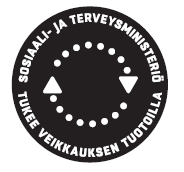 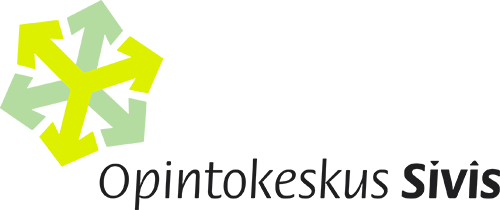 ENSIHUOLLON PERUSKURSSIPYHÄJOKI 28.01.2023Kurssin järjestävät SPR:n Oulun piiri(Pohjois-Pohjanmaa / Kainuu, Jokilaaksojen paikallistoimikunta) Aika		Lauantai 28.01.2023 klo. 09.00-15.30Paikka	                   Pyhäjoen kunnantalo, Kuntatie 1, 86100, PyhäjokiKohderyhmä		Kurssi on tarkoitettu kaikille Vapaaehtoisen pelastuspalvelun toiminnasta kiinnostuneille. Tavoite		Kurssin käytyään kurssilaisella on selkeä kuva ensihuoltotoiminnasta osana                                     Vapepan toimintaa ja hän tuntee ensihuoltotoiminnan perusperiaatteet.                     Kurssin sisältö	Kurssi sisältää ensihuollon peruskurssin teoriaopetuksen.                                     Kurssista saa todistuksen teoriaosuudesta,käytännön harjoitus toteutetaan                                     myöhemmin ilmoitettavana ajankohtana.      Kurssin kouluttajat	Kurssin kouluttajina toimivat valmiuskouluttajat Anne-Maarit Hintikka (anne-maarit.hintikka at haapavesi.fi) puh.040 562 9423 ja Pasi Palosaari (palosaari.pasi at hotmail.fi ) puh. 040 751 3680. Kustannukset	Kurssimaksua ei ole. Varusteet		Ota mukaasi kurssille  muistiinpanovälineet ja kurssitodistus (kortti), jos olet aiemmin suorittanut Vapepan kursseja.Huolto	kurssin aikana tarjotaan aamu ja iltapäiväkahvit, lounas omin eväin.Ennakkotehtävät            Tutustu Vapepan toimintaan www.vapepa.fi -sivuston kauttaTiedustelut ja lisätietoa:	Kurssinjohtaja: Anne-Maarit Hintikka 		ENSIHUOLTOKURSSI    PYHÄJOKILauantai 28.01.2023     Klo. 		Aihe		         		8.30-9.00	Ilmottautuminen ja aamukahvi9.00-9.30		Kurssin avaus	
Kurssin sisältö ja tavoiteet
Kouluttajien ja kurssilaisten esittelyt9.30-11.30		Vapaaehtoinen pelastuspalvelu			
		- ensihuolto osana eri toimijoiden yhteistyötä                                     - hälytysryhmät ja auttamistoiminnan organisoituminen                                     Ensihuollon toimintoja                                     - mitä ensihuolto on                                     - SPR:n katastrofirahasto ja logistiikkakeskus                                     - vaatettaminen, ruokahuolto,hätämajoitus11.30-12.00		Lounas (omin eväin)12.30-15.00                   	Ensihuollon toimintoja  …jatkuu…                                     - ensiapu,terveydentilaan liittyvien tarpeiden selvittäminen                                     - neuvonta,käytännön apua                                     - tilannekuva;toimintojen ja henkilöiden kirjaaminen                                     - viestintä ja mediayhteistyö                                     - perheen yhdistäminen,henkilötiedustelu                                     - rahankeräys	 15.00-15.30                    Ohto-asiaa                                      Lähtökahvit                                      Palautekeskustelu                                      Todistusten jako15.30                              Kiitos ja turvallista kotimatkaa!KURSSITIEDOTE   JA OHJELMA   JA OHJELMA